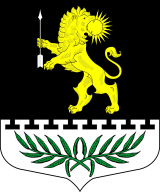 ЛЕНИНГРАДСКАЯ ОБЛАСТЬЛУЖСКИЙ МУНИЦИПАЛЬНЫЙ РАЙОНАДМИНИСТРАЦИЯ СЕРЕБРЯНСКОГО СЕЛЬСКОГО ПОСЕЛЕНИЯПОСТАНОВЛЕНИЕОт 18 мая 2015 года  № 56                                                                                       В соответствии с Федеральным законом от 27.07.2010 № 210-ФЗ «Об организации предоставления государственных и муниципальных услуг», постановлением администрации Серебрянского сельского поселения от 20.06.2011 № 28  «Об утверждении положения о порядке формирования и ведения Реестра муниципальных услуг Серебрянского сельского поселения Лужского района Ленинградской области», в целях приведения муниципальных правовых актов в соответствие с действующим законодательством Российской Федерации:1. Утвердить План-график перехода на предоставление муниципальных услуг в электронной форме (Приложение № 1).2. Утвердить Перечень муниципальных услуг, предоставляемых администрацией Серебрянского сельского поселения (Приложение № 2)3. Настоящее постановление разметить в сети интернет на официальном сайте администрации Серебрянского сельского поселения.4. Контроль за исполнением настоящего постановления оставляю за собой.Глава администрацииСеребрянского сельского поселения                                                С.А. ПальокПриложение № 1ПЛАН – ГРАФИКперехода на предоставление муниципальных услугв электронной формеПриложение № 2ПЕРЕЧЕНЬмуниципальных услуг, предоставляемыхадминистрацией Серебрянского сельского поселенияОб утверждении Плана-графика и Перечня муниципальных услуг, предоставляемых администрацией Серебрянского сельского поселения1.Наименование муниципальной услугиРеализация1.Библиотечное обслуживание20162.Владение,  пользование и распоряжение имуществом, находящимся в муниципальной собственности Серебрянского сельского поселения.20163.Выдача документов (единого жилищного документа, копии финансово-лицевого счета, выписки из домовой книги, карточки учета собственника жилого помещения, справок и иных документов).20164.Выдача копий архивных документов, подтверждающих право на владение землей.20165.Выдача, переоформление разрешений на право организации розничных рынков и продление срока действия разрешений на право организации розничных рынков.Декабрь 20156.Выдача разрешений на снос или пересадку зеленых насаждений.20167.Выдача религиозным группам подтверждений существования на территории Серебрянского сельского поселения.20168.Выдача справок (форма № 9, форма № 7, о ЛПХ, о составе семьи, о домовладении, о проживании на момент смерти, о фактическом принятии наследства).20169.Выдача справок об отказе от преимущественного права покупки доли в праве общей долевой собственности на жилые помещения.Декабрь 201510.Заключение договоров аренды и безвозмездного пользования на пользование нежилыми помещениями муниципального фонда.201611.Изменение одного вида разрешенного использования земельных участков на другой вид разрешенного использования.201612.Информирование населения об ограничениях использования водных объектов  общего пользования, расположенных на территории Серебрянского сельского поселения, для личных и бытовых нужд.201613.Оформление согласия на передачу в поднаем жилого помещения, предоставленного по договору социального найма.Декабрь 201514.Переоформление,  изменение действующих договоров социального найма.201715.Предоставление информации о порядке предоставления жилищно-коммунальных услуг населению.201716.Предоставление информации о времени и месте театральных представлений, филармонических и эстрадных концертов и гастрольных мероприятий театров и филармоний, киносеансов, анонсы данных мероприятий.201717.Предоставление информации об объектах культурного наследия, находящихся на территории Серебрянского сельского поселения.201718.Прием в эксплуатацию после перевода жилого помещения в нежилое помещение или нежилого помещения в жилое помещение.Декабрь 201519.Прием в эксплуатацию после переустройства и (или) перепланировки жилого помещения.Декабрь 201520.Прием заявлений и выдача документов о согласовании переустройства и (или) перепланировки жилого помещения.Декабрь 201521.Признание жилого помещения пригодным (непригодным) для проживания, многоквартирного дома аварийным и подлежащим сносу или реконструкции.Декабрь 201522.Принятие граждан на учет в качестве нуждающихся в жилых помещениях. предоставляемых по договорам социального найма.Декабрь 201523.Принятие документов, а также выдача решений о переводе или об отказе в переводе жилого помещения в нежилое помещение или нежилого помещения в жилое помещение.Декабрь 201524.Рассмотрение уведомлений о проведении публичных мероприятий (митингов, шествий, демонстраций, собраний, пикетов).201725.Совершение нотариальных действий специально уполномоченным должностным лицом администрации Серебрянского сельского поселения.201726.Утверждение схемы расположения земельного участка на кадастровом плане или кадастровой карте соответствующей территории.Декабрь 201527.Утверждение проекта организации и застройки территории садоводческого, огороднического или дачного некоммерческого объединения.201728.Присвоение (изменение)  адресов объектам недвижимости.Декабрь 201529.Предоставление объектов муниципального нежилого фонда во временное владение и (или) пользование.201730.Приватизация жилых помещений муниципального жилищного фонда.2017№п/пНаименование муниципальнойуслугиНПА, регулирующий муниципальную услугу1.Библиотечное обслуживаниеПостановление администрации№ 135 от 26.10.20122.Владение,  пользование и распоряжение имуществом, находящимся в муниципальной собственности Серебрянского сельского поселения.Постановление администрации№ 43 от 20.10.20113.Выдача документов (единого жилищного документа, копии финансово-лицевого счета, выписки из домовой книги, карточки учета собственника жилого помещения, справок и иных документов).Постановление администрации№ 42 от 20.10.20114.Выдача копий архивных документов, подтверждающих право на владение землей.Постановление администрации№ 48 от 20.10.20115.Выдача, переоформление разрешений на право организации розничных рынков и продление срока действия разрешений на право организации розничных рынков.Постановление администрации№ 122 от 17.11.20146.Выдача разрешений на снос или пересадку зеленых насаждений.Постановление администрации№ 139 от 12.12.20147.Выдача религиозным группам подтверждений существования на территории Серебрянского сельского поселения.Постановление администрации№ 76 от 22.08.20148.Выдача справок (форма № 9, форма № 7, о ЛПХ, о составе семьи, о домовладении, о проживании на момент смерти, о фактическом принятии наследства).Постановление администрации№ 110 от 26.09.20129.Выдача справок об отказе от преимущественного права покупки доли в праве общей долевой собственности на жилые помещения.Постановление администрации№ 124 от 17.11.201410.Заключение договоров аренды и безвозмездного пользования на пользование нежилыми помещениями муниципального фонда.Постановление администрации№ 95 от 29.05.201311.Изменение одного вида разрешенного использования земельных участков на другой вид разрешенного использования.Постановление администрации№ 96 от 29.05.201212.Информирование населения об ограничениях использования водных объектов  общего пользования, расположенных на территории Серебрянского сельского поселения, для личных и бытовых нужд.Постановление администрации№ 73 от 02.07.201213.Оформление согласия на передачу в поднаем жилого помещения, предоставленного по договору социального найма.Постановление администрации№ 125 от 17.11.201414.Переоформление,  изменение действующих договоров социального найма.Постановление администрации№ 112 от 10.07.201315.Предоставление информации о порядке предоставления жилищно-коммунальных услуг населению.Постановление администрации№ 46 от 20.10.201116.Предоставление информации о времени и месте театральных представлений, филармонических и эстрадных концертов и гастрольных мероприятий театров и филармоний, киносеансов, анонсы данных мероприятий.Постановление администрации№ 5 от 07.01.201317.Предоставление информации об объектах культурного наследия, находящихся на территории Серебрянского сельского поселения.Постановление администрации№ 4 от 07.01.201318.Прием в эксплуатацию после перевода жилого помещения в нежилое помещение или нежилого помещения в жилое помещение.Постановление администрации№ 141 от 12.12.201419.Прием в эксплуатацию после переустройства и (или) перепланировки жилого помещения.Постановление администрации№ 143 от 12.12.201420.Прием заявлений и выдача документов о согласовании переустройства и (или) перепланировки жилого помещения.Постановление администрации № 142 от 12.12.201421.Признание жилого помещения пригодным (непригодным) для проживания, многоквартирного дома аварийным и подлежащим сносу или реконструкции.Постановление администрации№ 123 от 17.11.201422.Принятие граждан на учет в качестве нуждающихся в жилых помещениях. предоставляемых по договорам социального найма.Постановление администрации№ 37 от 29.03.201523.Принятие документов, а также выдача решений о переводе или об отказе в переводе жилого помещения в нежилое помещение или нежилого помещения в жилое помещение.Постановление администрации№ 140 от 12.12.201424.Рассмотрение уведомлений о проведении публичных мероприятий (митингов, шествий, демонстраций, собраний, пикетов)Постановление администрации№ 97 от 29.05.201325.Совершение нотариальных действий специально уполномоченным должностным лицом администрации Серебрянского сельского поселенияПостановление администрации№ 2 от 07.01.201326.Утверждение схемы расположения земельного участка на кадастровом плане или кадастровой карте соответствующей территории.Постановление администрации№ 1 от 12.01.201527.Утверждение проекта организации и застройки территории садоводческого, огороднического или дачного некоммерческого объединения.Постановление администрации№ 2 от 12.01.201528.Присвоение (изменение)  адресов объектам недвижимости.Постановление администрации№ 3 от 12.01.201529.Предоставление объектов муниципального нежилого фонда во временное владение и (или) пользование.Постановление администрации№ 4 от 12.01.201530.Приватизация жилых помещений муниципального жилищного фонда.Постановление администрации№ 5 от 12.01.2015